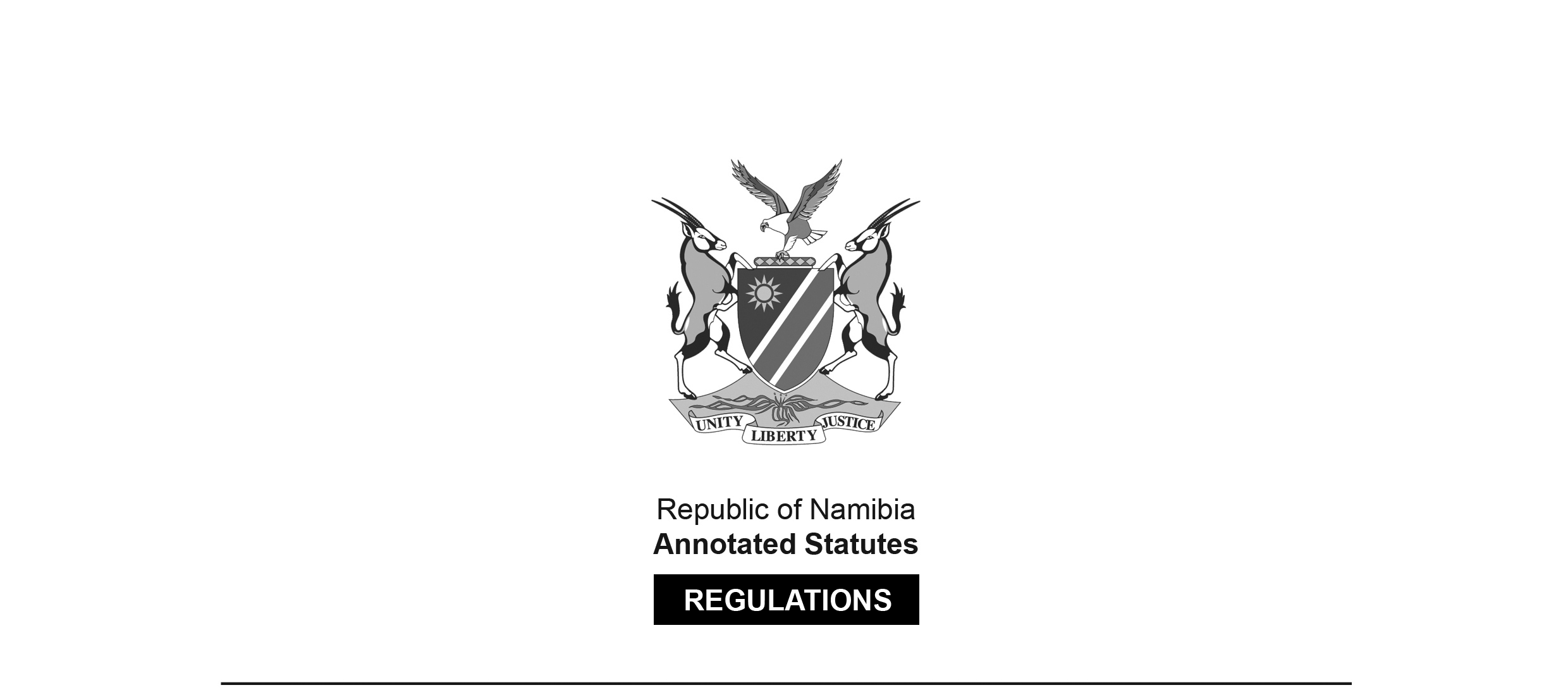 REGULATIONS MADE IN TERMS OFCommunications Act 8 of 2009section 100(6)Regulations setting out the Frequency Channeling Plan for Digital Terrestrial TelevisionGeneral Notice 166 of 2013(GG 5201)came into force on date of publication: 29 May 2013These regulations were made by the Board of the 
Communications Regulatory Authority of Namibia.ARRANGEMENT OF REGULATIONS1.	Definitions2.	Purpose3.	Applicability4.	Table of Frequency AllocationsDefinitions1.	In these regulations, any word or expression to which a meaning is assigned in the Act, shall have the same meaning and -“Act” means the Communications Act, 2009 (Act No. 8 of 2009).Purpose2.	These regulations set out the Frequency Channeling Plan for Digital Terrestrial Television in terms of section 100 of the Act.Applicability3.	These regulations are applicable to all Broadcasting Service Licensees, as contained in the Regulations Setting Out Broadcasting and Telecommunications Service Licence Categories as amended in Government Gazette No. 5148, Notice No. 74, dated 13 March 2013, providing or intending to provide Digital Terrestrial Television.Table of Frequency Allocations4. 	The table of frequency allocations sets out Digital Terrestrial Television allocations for Namibia adopted by the Revised ITU Regional Radio Communication Conference in 2006 (GE06 Plan) for terrestrial television broadcasting in bands ranging from 174 MHz to 230 MHz and 470 MHz to 694 MHz.Site NameLatitudeLongitudeMul- tiplex NumberFre- quency (MHz)Chan- nel Num- berTXPower (W)Antenna Peak Gain (dBd)Anten- na Peak Gain (dBd)Polarisa- tionAn- tenna Height (m)RegionAminuis23 40 35.6 S19 26 01.6 E12109100030.0011.5Vertical119.2OmahekeAminuis23 40 35.6 S19 26 01.6 E262640100030.0011.5Vertical119.2OmahekeAminuis23 40 35.6 S19 26 01.6 E366645100030.0011.5Vertical119.2OmahekeAminuis23 40 35.6 S19 26 01.6 E465844100030.0011.5Vertical119.2OmahekeAranos24 6 50.4 S19 6 3.9 E15703350026.997.5Horizontal91.1HardapAranos24 6 50.4 S19 6 3.9 E26424250026.997.5Horizontal91.1HardapAranos24 6 50.4 S19 6 3.9 E36103850026.997.5Horizontal91.1HardapAranos24 6 50.4 S19 6 3.9 E45142650026.997.5Horizontal91.1HardapArendesnes18 2 30.9 S19 37 27.8 E12028100030.0014.7Horizontal216KavangoArendesnes18 2 30.9 S19 37 27.8 E253028100030.0014.7Horizontal216KavangoArendesnes18 2 30.9 S19 37 27.8 E347421100030.0014.7Horizontal216KavangoArendesnes18 2 30.9 S19 37 27.8 E448222100030.0014.7Horizontal216KavangoAus26 39 41.0 S16 19 3.0 E1658442013.017.5Horizontal81.1KarasAus26 39 41.0 S16 19 3.0 E2626402013.017.5Horizontal81.1KarasAus26 39 41.0 S16 19 3.0 E3690482013.017.5Horizontal81.1KarasAus26 39 41.0 S16 19 3.0 E4674462013.017.5Horizontal81.1KarasAussenkehr28 21 58.1 S17 26 9.0 E1530282013.017.5Horizontal61.1KarasAussenkehr28 21 58.1 S17 26 9.0 E2482222013.017.5Horizontal61.1KarasAussenkehr28 21 58.1 S17 26 9.0 E3554312013.017.5Horizontal61.1KarasAussenkehr28 21 58.1 S17 26 9.0 E4626402013.017.5Horizontal61.1KarasBethanien26 29 0.7 S17 14 18.0 E12028200033.0111.6Horizontal216.8KarasBethanien26 29 0.7 S17 14 18.0 E252227200033.0111.6Horizontal216.8KarasBethanien26 29 0.7 S17 14 18.0 E355431200033.0111.6Horizontal216.8KarasBethanien26 29 0.7 S27 14 18.0 E458635200033.0111.6Horizontal216.8KarasBrukkaros25 51 20.2 S17 46 53.3 E1186610020.008Vertical67.42KarasBrukkaros25 51 20.2 S17 46 53.3 E26103810020.008Vertical67.42KarasBrukkaros25 51 20.2 S17 46 53.3 E36424210020.008Vertical67.42KarasBrukkaros25 51 20.2 S17 46 53.3 E45623210020.008Vertical67.42KarasBuitepos22 17 00.0 S19 54 00.0 E14982450026.9912.9Vertical82.23OmahekeBuitepos22 17 00.0 S19 54 00.0 E25302850026.9912.9Vertical82.23OmahekeBuitepos22 17 00.0 S19 54 00.0 E36584450026.9912.9Vertical82.23OmahekeBuitepos22 17 00.0 S19 54 00.0 E46904850026.9912.9Vertical82.23OmahekeChetto17 55 53.3 S22 36 43.4 E11947100030.0010Horizontal125CapriviChetto17 55 53.3 S22 36 43.4 E254630100030.0010Horizontal125CapriviChetto17 55 53.3 S22 36 43.4 E357834100030.0010Horizontal125CapriviChetto17 55 53.3 S22 36 43.4 E460237100030.0010Horizontal125CapriviCorridor23 30 55.6 S19 50 54.8 E14742140026.0210.5Horizontal82.42OmahekeCorridor23 30 55.6 S19 50 54.8 E24902340026.0210.5Horizontal82.42OmahekeCorridor23 30 55.6 S19 50 54.8 E35222740026.0210.5Horizontal82.42OmahekeCorridor23 30 55.6 S19 50 54.8 E45543140026.0210.5Horizontal82.42OmahekeDivundu18 4 37.5 S21 44 55.3 E161038100030.0012.5Horizontal120KavangoDivundu18 4 37.5 S21 44 55.3 E249023100030.0012.5Horizontal120KavangoDivundu18 4 37.5 S21 44 55.3 E352227100030.0012.5Horizontal120KavangoDivundu18 4 37.5 S21 44 55.3 E455431100030.0012.5Horizontal120KavangoEenhana17 29 57.1 S16 31 24.2 E15783410020.0010.5Horizontal92.42OhangwenaEenhana17 29 57.1 S16 31 24.2 E26344110020.0010.5Horizontal92.42OhangwenaEenhana17 29 57.1 S16 31 24.2 E35062510020.0010.5Horizontal92.42OhangwenaEenhana17 29 57.1 S16 31 24.2 E46103810020.0010.5Horizontal92.42OhangwenaEholongo18 23 12.6 S14 58 11.8 E150625100030.0010.5Horizontal212.42OmusatiEholongo18 23 12.6 S14 58 11.8 E252227100030.0010.5Horizontal212.42OmusatiEholongo18 23 12.6 S14 58 11.8 E353829100030.0010.5Horizontal212.42OmusatiEholongo18 23 12.6 S14 58 11.8 E457033100030.0010.5Horizontal212.42OmusatiEiseb-121 21 15.3 S20 28 31.9 E14822210020.0010.5Horizontal122.42OmahekeEiseb-121 21 15.3 S20 28 31.9 E25543110020.0010.5Horizontal122.42OmahekeEiseb-121 21 15.3 S20 28 31.9 E35623210020.0010.5Horizontal122.42OmahekeEiseb-121 21 15.3 S20 28 31.9 E45783410020.0010.5Horizontal122.42OmahekeElandsfontein19 24 0.7 S16 16 38.8 E148222200033.0110.5Horizontal212.42OtjozondjupaElandsfontein19 24 0.7 S16 16 38.8 E263441200033.0110.5Horizontal212.42OtjozondjupaElandsfontein19 24 0.7 S16 16 38.8 E361038200033.0110.5Horizontal212.42OtjozondjupaElandsfontein19 24 0.7 S16 16 38.8 E456232200033.0110.5Horizontal212.42OtjozondjupaEpukiro21 33 3.6 S19 25 19.2 E11785100030.0011.5Horizontal219.15OmahekeEpukiro21 33 3.6 S19 25 19.2 E247421100030.0011.5Horizontal219.15OmahekeEpukiro21 33 3.6 S19 25 19.2 E353829100030.0011.5Horizontal219.15OmahekeEpukiro21 33 3.6 S19 25 19.2 E450625100030.0011.5Horizontal219.15OmahekeEpupa17 5 13.1 S13 12 16.4 E16183910020.007.5Horizontal91.1KuneneEpupa17 5 13.1 S13 12 16.4 E25142610020.007.5Horizontal91.1KuneneEpupa17 5 13.1 S13 12 16.4 E35382910020.007.5Horizontal91.1KuneneEpupa17 5 13.1 S13 12 16.4 E45623210020.007.5Horizontal91.1KuneneErongo Solar21 43 42.2 S15 31 21.9 E1178510020.0010.1Horizontal38.5ErongoErongo Solar21 43 42.2 S15 31 21.9 E26183910020.0010.1Horizontal38.5ErongoErongo Solar21 43 42.2 S15 31 21.9 E36504310020.0010.1Horizontal38.5ErongoErongo Solar21 43 42.2 S15 31 21.9 E45142610020.0010.1Horizontal38.5ErongoGam20 9 27.5 S20 43 22.7 E118665016.9911.3Vertical216.8OtjozondjupaGam20 9 27.5 S20 43 22.7 E2482225016.9911.3Vertical216.8OtjozondjupaGam20 9 27.5 S20 43 22.7 E3514265016.9911.3Vertical216.8OtjozondjupaGam20 9 27.5 S20 43 22.7 E4546305016.9911.3Vertical216.8OtjozondjupaGibeon25 7 2.4 S17 56 22.7 E12109200033.0111.5Vertical140HardapGibeon25 7 2.4 S17 56 22.7 E250625200033.0111.5Vertical140HardapGibeon25 7 2.4 S17 56 22.7 E353829200033.0111.5Vertical140HardapGibeon25 7 2.4 S17 56 22.7 E457033200033.0111.5Vertical140HardapGobabis22 26 6.1 S19 0 31.9 E165043200033.0111.6Horizontal218.8KuneneGobabis22 26 6.1 S19 0 31.9 E261839200033.0111.6Horizontal218.8KuneneGobabis22 26 6.1 S19 0 31.9 E363441200033.0111.6Horizontal218.8KuneneGobabis22 26 6.1 S19 0 31.9 E466645200033.0111.6Horizontal218.8KuneneGochas24 50 44.8 S18 49 8.1 E14982450026.997.5Horizontal91.1HardapGochas24 50 44.8 S18 49 8.1 E24822250026.997.5Horizontal91.1HardapGochas24 50 44.8 S18 49 8.1 E35463050026.997.5Horizontal91.1HardapGochas24 50 44.8 S18 49 8.1 E45783450026.997.5Horizontal91.1HardapGross Herzhog22 42 33.5 S17 3 37.4 E11785450036.5311.6Horizontal99KhomasGross Herzhog22 42 33.5 S17 3 37.4 E249824450036.5311.6Horizontal99KhomasGross Herzhog22 42 33.5 S17 3 37.4 E356232450036.5311.6Horizontal99KhomasGross Herzhog22 42 33.5 S17 3 37.4 E468247450036.5311.6Horizontal99KhomasImpalila17 46 46.7 S25 12 54.0 E16103810020.007.5Horizontal30CapriviImpalila17 46 46.7 S25 12 54.0 E26424210020.007.5Horizontal30CapriviImpalila17 46 46.7 S25 12 54.0 E36584410020.007.5Horizontal30CapriviImpalila17 46 46.7 S25 12 54.0 E45623210020.007.5Horizontal30CapriviJericho28 19 0.6 S19 44 3.0 E16264050026.9910.5Horizontal122.42KarasJericho28 19 0.6 S19 44 3.0 E24902350026.9910.5Horizontal122.42KarasJericho28 19 0.6 S19 44 3.0 E35703350026.9910.5Horizontal122.42KarasJericho28 19 0.6 S19 44 3.0 E46023750026.9910.5Horizontal122.42KarasKalkrand24 5 5.9 S17 34 28.8 E152227100030.0010.5Horizontal182.42HardapKalkrand24 5 5.9 S17 34 28.8 E247421100030.0010.5Horizontal182.42HardapKalkrand24 5 5.9 S17 34 28.8 E361038100030.0010.5Horizontal182.42HardapKalkrand24 5 5.9 S17 34 28.8 E466645100030.0010.5Horizontal182.42HardapKamanjab19 34 40.6 S14 53 18.4 E154630200033.0111.3Horizontal216.8KuneneKamanjab19 34 40.6 S14 53 18.4 E248222200033.0111.3Horizontal216.8KuneneKamanjab19 34 40.6 S14 53 18.4 E351426200033.0111.3Horizontal216.8KuneneKamanjab19 34 40.6 S14 53 18.4 E457834200033.0111.3Horizontal216.8KuneneKatima Mulilo17 31 6.8 S24 16 18.4 E11785100030.0016.7Horizontal214.9CapriviKatima Mulilo17 31 6.8 S24 16 18.4 E249023100030.0016.7Horizontal214.9CapriviKatima Mulilo17 31 6.8 S24 16 18.4 E362640100030.0016.7Horizontal214.9CapriviKatima Mulilo17 31 6.8 S24 16 18.4 E458635100030.0016.7Horizontal214.9CapriviKeetmanshoop26 34 38.1 S18 8 6.5 E1210910020.004.5Vertical57.1KarasKeetmanshoop26 34 38.1 S18 8 6.5 E2178510020.004.5Vertical57.1KarasKeetmanshoop26 34 38.1 S18 8 6.5 E35062510020.004.5Vertical57.1KarasKeetmanshoop26 34 38.1 S18 8 6.5 E45382910020.004.5Vertical57.1KarasKhorixas20 21 33.4 S14 58 52.8 E12028200033.0111.7Vertical140KuneneKhorixas20 21 33.4 S14 58 52.8 E253829200033.0111.7Vertical140KuneneKhorixas20 21 33.4 S14 58 52.8 E357033200033.0111.7Vertical140KuneneKhorixas20 21 33.4 S14 58 52.8 E460237200033.0111.7Vertical140KuneneKlein Waterberg20 41 11.0 S17 3 49.0 E11866450036.5313.3Vertical110OtjozondjupaKlein Waterberg20 41 11.0 S17 3 49.0 E253028450036.5313.3Vertical110OtjozondjupaKlein Waterberg20 41 11.0 S17 3 49.0 E361839450036.5313.3Vertical110OtjozondjupaKlein Waterberg20 41 11.0 S17 3 49.0 E465043450036.5313.3Vertical110OtjozondjupaKoes25 55 22.8 S19 9 20.0 E14742150026.9910.5Horizontal92.42KarasKoes25 55 22.8 S19 9 20.0 E24902350026.9910.5Horizontal92.42KarasKoes25 55 22.8 S19 9 20.0 E35783450026.9910.5Horizontal92.42KarasKoes25 55 22.8 S19 9 20.0 E46904850026.9910.5Horizontal92.42KarasKongola17 48 37.5 S23 23 16.7 E15382950026.9912.9Horizontal122.23CapriviKongola17 48 37.5 S23 23 16.7 E24742150026.9912.9Horizontal122.23CapriviKongola17 48 37.5 S23 23 16.7 E35543150026.9912.9Horizontal122.23CapriviKongola17 48 37.5 S23 23 16.7 E46183950026.9912.9Horizontal122.23CapriviKrantsberg27 8 35.7 S18 55 38.4 E11785200033.0111.3Horizontal110KarasKrantsberg27 8 35.7 S18 55 38.4 E248222200033.0111.3Horizontal110KarasKrantsberg27 8 35.7 S18 55 38.4 E349824200033.0111.3Horizontal110KarasKrantsberg27 8 35.7 S18 55 38.4 E451426200033.0111.3Horizontal110KarasLeonardville23 29 31.2 S18 47 15.6 E15062550026.9910.5Horizontal122.42OmahekeLeonardville23 29 31.2 S18 47 15.6 E25543150026.9910.5Horizontal122.42OmahekeLeonardville23 29 31.2 S18 47 15.6 E35863550026.9910.5Horizontal122.42OmahekeLeonardville23 29 31.2 S18 47 15.6 E45463050026.9910.5Horizontal122.42OmahekeLuderitz26 45 22.2 S15 20 49.7 E15463050026.9910.5Vertical92.42KarasLuderitz26 45 22.2 S15 20 49.7 E24742150026.9910.5Vertical92.42KarasLuderitz26 45 22.2 S15 20 49.7 E35623250026.9910.5Vertical92.42KarasLuderitz26 45 22.2 S15 20 49.7 E45943650026.9910.5Vertical92.42KarasMaltahohe24 53 26.7 S16 53 35.9 E158635200033.0112.1Horizontal200HardapMaltahohe24 53 26.7 S16 53 35.9 E249824200033.0112.1Horizontal200HardapMaltahohe24 53 26.7 S16 53 35.9 E356232200033.0112.1Horizontal200HardapMaltahohe24 53 26.7 S16 53 35.9 E465844200033.0112.1Horizontal200HardapMariental24 27 19.2 S17 54 52.6 E1202825023.988.1Horizontal72HardapMariental24 27 19.2 S17 54 52.6 E26183925023.988.1Horizontal72HardapMariental24 27 19.2 S17 54 52.6 E36504325023.988.1Horizontal72HardapMariental24 27 19.2 S17 54 52.6 E46824725023.988.1Horizontal72HardapKlein Windhoek22 23 24.6 S16 59 1.3 E1194780029.0310.7Horizontal110KhomasKlein Windhoek22 23 24.6 S16 59 1.3 E25302880029.0310.7Horizontal110KhomasKlein Windhoek22 23 24.6 S16 59 1.3 E36424280029.0310.7Horizontal110KhomasKlein Windhoek22 23 24.6 S16 59 1.3 E46584480029.0310.7Horizontal110KhomasNkurenkuru17 40 38.6 S18 36 6.0 E12109200033.0114.7Vertical184.53KavangoNkurenkuru17 40 38.6 S18 36 6.0 E260237200033.0114.7Vertical184.53KavangoNkurenkuru17 40 38.6 S18 36 6.0 E363441200033.0114.7Vertical184.53KavangoNkurenkuru17 40 38.6 S18 36 6.0 E466645200033.0114.7Vertical184.53KavangoNoordoewer28 40 55.0 S17 38 16.7 E16904840026.029.9Vertical85KarasNoordoewer28 40 55.0 S17 38 16.7 E24742140026.029.9Vertical85KarasNoordoewer28 40 55.0 S17 38 16.7 E34982440026.029.9Vertical85KarasNoordoewer28 40 55.0 S17 38 16.7 E45703340026.029.9Vertical85KarasOkongo17 23 24.0 S17 37 52.0 E11785200033.0111.6Vertical218.6OhangwenaOkongo17 23 24.0 S17 37 52.0 E268247200033.0111.6Vertical218.6OhangwenaOkongo17 23 24.0 S17 37 52.0 E351426200033.0111.6Vertical218.6OhangwenaOkongo17 23 24.0 S17 37 52.0 E458635200033.0111.6Vertical218.6OhangwenaOmitara22 20 11.3 S17 55 27.0 E16103825023.987.5Horizontal91.1OmahekeOmitara22 20 11.3 S17 55 27.0 E26424225023.987.5Horizontal91.1OmahekeOmitara22 20 11.3 S17 55 27.0 E36584425023.987.5Horizontal91.1OmahekeOmitara22 20 11.3 S17 55 27.0 E46264025023.987.5Horizontal91.1OmahekeOmuthiya18 22 0.0 S16 34 19.8 E151426200033.0110.5Horizontal182.42OshikotoOmuthiya18 22 0.0 S16 34 19.8 E249824200033.0110.5Horizontal182.42OshikotoOmuthiya18 22 0.0 S16 34 19.8 E355431200033.0110.5Horizontal182.42OshikotoOmuthiya18 22 0.0 S16 34 19.8 E462640200033.0110.5Horizontal182.42OshikotoOnesi17 33 54.6 S14 33 59.4 E155431200033.0114Vertical214.5OmusatiOnesi17 33 54.6 S14 33 59.4 E261038200033.0114Vertical214.5OmusatiOnesi17 33 54.6 S14 33 59.4 E351426200033.0114Vertical214.5OmusatiOnesi17 33 54.6 S14 33 59.4 E447421200033.0114Vertical214.5OmusatiOpuwo18 10 7.0 S13 55 50.0 E11785200033.0111.6Horizontal119.2KuneneOpuwo18 10 7.0 S13 55 50.0 E262640200033.0111.6Horizontal119.2KuneneOpuwo18 10 7.0 S13 55 50.0 E364242200033.0111.6Horizontal119.2KuneneOpuwo18 10 7.0 S13 55 50.0 E465844200033.0111.6Horizontal119.2KuneneOranjemund28 33 15.2 S16 25 34.2 E16023725023.987.5Horizontal91.1KarasOranjemund28 33 15.2 S16 25 34.2 E25142625023.987.5Horizontal91.1KarasOranjemund28 33 15.2 S16 25 34.2 E36264025023.987.5Horizontal91.1KarasOranjemund28 33 15.2 S16 25 34.2 E46344125023.987.5Horizontal91.1KarasOshakati17 47 26.0 S15 42 36.0 E168247200033.0113.3Vertical260OshanaOshakati17 47 26.0 S15 42 36.0 E248222200033.0113.3Vertical260OshanaOshakati17 47 26.0 S15 42 36.0 E349023200033.0113.3Vertical260OshanaOshakati17 47 26.0 S15 42 36.0 E461839200033.0113.3Vertical260OshanaOtjimbingwe22 21 25.0 S16 7 41.0 E15783450026.9910.5Horizontal92.42ErongoOtjimbingwe22 21 25.0 S16 7 41.0 E2194750026.9910.5Horizontal92.42ErongoOtjimbingwe22 21 25.0 S16 7 41.0 E36264050026.9910.5Horizontal92.42ErongoOtjimbingwe22 21 25.0 S16 7 41.0 E46584450026.9910.5Horizontal92.42ErongoOtjinene20 50 42.0 S18 59 18.6 E163441200033.0110.5Horizontal212.42OmahekeOtjinene20 50 42.0 S18 59 18.6 E249824200033.0110.5Horizontal212.42OmahekeOtjinene20 50 42.0 S18 59 18.6 E356232200033.0110.5Horizontal212.42OmahekeOtjinene20 50 42.0 S18 59 18.6 E469048200033.0110.5Horizontal212.42OmahekeOvitoto21 57 54.0 S17 12 52.5 E15142610020.007.5Horizontal81.1OtjozondjupaOvitoto21 57 54.0 S17 12 52.5 E24902310020.007.5Horizontal81.1OtjozondjupaOvitoto21 57 54.0 S17 12 52.5 E35543110020.007.5Horizontal81.1OtjozondjupaOvitoto21 57 54.0 S17 12 52.5 E46344110020.007.5Horizontal81.1OtjozondjupaParesis20 20 1.0 S16 19 10.0 E1178510020.0010.5Horizontal45OtjozondjupaParesis20 20 1.0 S16 19 10.0 E24982410020.0010.5Horizontal45OtjozondjupaParesis20 20 1.0 S16 19 10.0 E35463010020.0010.5Horizontal45OtjozondjupaParesis20 20 1.0 S16 19 10.0 E46904810020.0010.5Horizontal45OtjozondjupaRietfontein21 51 2.0 S20 45 21.0 E165043100030.0012.6Vertical70.7OmahekeRietfontein21 51 2.0 S20 45 21.0 E262640100030.0012.6Vertical70.7OmahekeRietfontein21 51 2.0 S20 45 21.0 E359436100030.0012.6Vertical70.7OmahekeRietfontein21 51 2.0 S20 45 21.0 E466645100030.0012.6Vertical70.7OmahekeRooidag19 16 48.2 S19 11 51.6 E11785200033.0111.7Horizontal200OshikotoRooidag19 16 48.2 S19 11 51.6 E257834200033.0111.7Horizontal200OshikotoRooidag19 16 48.2 S19 11 51.6 E361839200033.0111.7Horizontal200OshikotoRooidag19 16 48.2 S19 11 51.6 E455431200033.0111.7Horizontal200OshikotoRosh Pinah27 58 17.8 S16 44 28.1 E16344110020.0010.5Horizontal92.42KarasRosh Pinah27 58 17.8 S16 44 28.1 E25142610020.0010.5Horizontal92.42KarasRosh Pinah27 58 17.8 S16 44 28.1 E36023710020.0010.5Horizontal92.42KarasRosh Pinah27 58 17.8 S16 44 28.1 E46103810020.0010.5Horizontal92.42KarasRossing22 31 37.6 S14 49 20.8 E11947200033.0111.5Vertical110ErongoRossing22 31 37.6 S14 49 20.8 E259436200033.0111.5Vertical110ErongoRossing22 31 37.6 S14 49 20.8 E366645200033.0111.5Vertical110ErongoRossing22 31 37.6 S14 49 20.8 E469048200033.0111.5Vertical110ErongoSesfontein19 6 12.3 S13 43 1.1 E11866200033.0112.1Vertical110KuneneSesfontein19 6 12.3 S13 43 1.1 E249824200033.0112.1Vertical110KuneneSesfontein19 6 12.3 S13 43 1.1 E353028200033.0112.1Vertical110KuneneSesfontein19 6 12.3 S13 43 1.1 E456232200033.0112.1Vertical110KuneneShamvura18 2 35.5 S20 51 38.2 E16264050026.9914.5Vertical214.5KavangoShamvura18 2 35.5 S20 51 38.2 E25062550026.9914.5Vertical214.5KavangoShamvura18 2 35.5 S20 51 38.2 E35382950026.9914.5Vertical214.5KavangoShamvura18 2 35.5 S20 51 38.2 E45703350026.9914.5Vertical214.5KavangoSignalberg19 34 29.0 S17 42 39.1 E11947450036.5312.3Horizontal119.1OtjozondjupaSignalberg19 34 29.0 S17 42 39.1 E266645450036.5312.3Horizontal119.1OtjozondjupaSignalberg19 34 29.0 S17 42 39.1 E359436450036.5312.3Horizontal119.1OtjozondjupaSignalberg19 34 29.0 S17 42 39.1 E460237450036.5312.3Horizontal119.1OtjozondjupaStampriet24 20 31.5 S18 25 8.6 E11866100030.0014.9Horizontal217.2HardapStampriet24 20 31.5 S18 25 8.6 E259436100030.0014.9Horizontal217.2HardapStampriet24 20 31.5 S18 25 8.6 E353028100030.0014.9Horizontal217.2HardapStampriet24 20 31.5 S18 25 8.6 E463441100030.0014.9Horizontal217.2HardapSteinhausen21 37 45.5 S18 15 33.7 E12109100030.0012.3Horizontal75OmahekeSteinhausen21 37 45.5 S18 15 33.7 E249023100030.0012.3Horizontal75OmahekeSteinhausen21 37 45.5 S18 15 33.7 E352227100030.0012.3Horizontal75OmahekeSteinhausen21 37 45.5 S18 15 33.7 E458635100030.0012.3Horizontal75OmahekeTerrance Bay19 57 44.5 S13 1 16.7 E117855016.997.7Vertical45KuneneTerrance Bay19 57 44.5 S13 1 16.7 E2682475016.997.7Vertical45KuneneTerrance Bay19 57 44.5 S13 1 16.7 E3618395016.997.7Vertical45KuneneTerrance Bay19 57 44.5 S13 1 16.7 E4650435016.997.7Vertical45KuneneTsumeb19 16 44.0 S17 41 24.8 E1626402013.017.5Horizontal92.42OshikotoTsumeb19 16 44.0 S17 41 24.8 E2658442013.017.5Horizontal92.42OshikotoTsumeb19 16 44.0 S17 41 24.8 E3690482013.017.5Horizontal92.42OshikotoTsumeb19 16 44.0 S17 41 24.8 E4674462013.017.5Horizontal92.42OshikotoTsumkwe Bay19 35 36.0 S20 30 8.0 E16023710020.0010.5Horizontal92.42OtjozondjupaTsumkwe Bay19 35 36.0 S20 30 8.0 E26183910020.0010.5Horizontal92.42OtjozondjupaTsumkwe Bay19 35 36.0 S20 30 8.0 E36584410020.0010.5Horizontal92.42OtjozondjupaTsumkwe Bay19 35 36.0 S20 30 8.0 E45623210020.0010.5Horizontal92.42OtjozondjupaUis21 13 21.6 S14 53 5.1 E14902310020.0010.5Horizontal62.42ErongoUis21 13 21.6 S14 53 5.1 E25943610020.0010.5Horizontal62.42ErongoUis21 13 21.6 S14 53 5.1 E35062510020.0010.5Horizontal62.42ErongoUis21 13 21.6 S14 53 5.1 E45302810020.0010.5Horizontal62.42ErongoUr27 31 33.5 S18 33 14.1 E165844100030.0013.6Horizontal75KarasUr27 31 33.5 S18 33 14.1 E259436100030.0013.6Horizontal75KarasUr27 31 33.5 S18 33 14.1 E354630100030.0013.6Horizontal75KarasUr27 31 33.5 S18 33 14.1 E462640100030.0013.6Horizontal75Karas